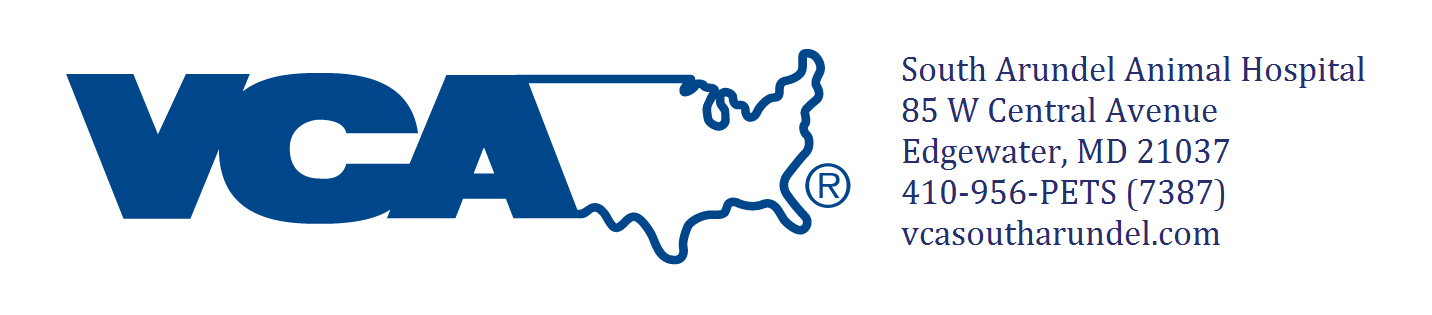 Medical Record Request   Request for:       Chart            X-Ray            Other: _______________________________________________  Reason for Request: __________________________________________________________________________________________________________________________________________________________________Client Signature: ______________________________________________________Date:________________Comments: _________________________________________________________________________________________________________________________________________________________________________ _________________________________________________________________________________________  _________________________________________________________________________________________   _________________________________________________________________________________________  